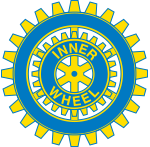 Inner WheelInner Wheel dagen, den 10 januari har firats i hela världen i över 50 år.Den 10 januari firas Inner Wheel-dagen över hela världen. Inner Wheel är ett av världens största frivilliga kvinnliga nätverk med konsultativ ställning i olika FN-organ.  Det finns mer än 110 000 medlemmar i över 100 länder. I Sverige finns ca 3 600 medlemmar i 88 klubbar. Här i området finns klubbar i Alingsås, Vårgårda, Lerum, Borås, Göteborg, Kungsbacka, Kungshamn, Lysekil, Munkedal, Mark, Strömstad, Tanum, Trollhättan, Uddevalla, Varberg, Vänersborg.Klubbmedlemmarna i Sverige donerar årligen sammanlagt omkring en miljon kronor till olika hjälpprojekt. Inner Wheel är ingen hjälporganisation men en hjälpande organisation. Totalt donerar de 88 lokala Inner Wheel klubbarna i Sverige en knapp halv miljon kronor till lokala föreningar på sin ort, för att stödja barn och kvinnors hälsa och levnadsförhållande.  Sedan 1980-talet bedriver Inner Wheel ett nationellt projekt tillsammans med Tullverket i Sverige för inköp och utbildning av narkotikasökande hundar. Dessa hundar gör, tillsammans med sina hundförare, ett ovärderligt jobb i kampen mot narkotika vid våra gränser. Inner Wheel delar även ut ett par nationellt stipendier årligen till sjuksköterskor och undersköterskor som vidareutbildar sig inom demensvården i Sverige.Inner Wheel Sverige stödjer två internationella projekt. Stiftelsen Garissas verksamhet i Kenya, ett projekt som hjälper och skyddar föräldralösa flickor från könsstympning och ger dem ett tryggt hem och en skolutbildning. Ett annat framgångsrikt internationellt projekt är Inner Wheel-doktorn där klubbmedlemmar hjälper till att finansiera kvinnliga volontärläkares uppdrag till behövande familjer i västra Kenya.Den 10 januari 1924 bildades den första Inner Wheel-klubben. Grundare var Mrs. Margarette Golding  i Manchester, England.  Hjälpbehovet var stort efter första världskriget och många familjer led stor nöd. Inner Wheel-klubbens idéer spred sig snabbt och många nya klubbar bildades runt om i världen. Den första klubben i Sverige startades i Filipstad 1949.Corona-pandemin gör att firandet av Inner Wheel-dagen 2021 blir annorlunda. Pandemin hindra inte medlemmar över hela världen söndagen den 10 januari att med uppskattning minnas Mrs. Margarette Goldings lyckosamma och framgångsrika initiativ att grunda Inner Wheel, en kvinnlig världsomspännande hjälpande organisation där ledord är Vänskap, Hjälpsamhet och Internationell förståelse. Välkommen du också!Ewa Jägevall                                                                                                                                                      Rådspresident   2020/ 2021                                                                                                                                                               Inner Wheel Sverige 